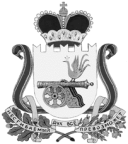 ВЯЗЕМСКИЙ РАЙОННЫЙ СОВЕТ ДЕПУТАТОВРЕШЕНИЕот 23.06.2020 № 44О внесении изменений в решение Вяземского районного Совета депутатов от 26.03.2014 № 15 «Об установлении размеров ставок арендной платы за земельные участки, государственная собственность на которые не разграничена»Руководствуясь ст. 3.3. Федерального  закона   от 25 октября   2001 года   № 137-ФЗ «О введении в действие Земельного кодекса Российской Федерации», Федеральным законом от 01.04.2020 № 98-ФЗ «О внесении изменений в отдельные законодательные акты Российской Федерации по вопросам предупреждения и ликвидации чрезвычайных ситуаций», Положением о порядке определения размера арендной платы за земельные участки, государственная собственность на которые не разграничена, предоставленные в аренду без торгов, на территории Смоленской области, утвержденным постановлением Администрации Смоленской области от 27.01.2014 № 18, решением Вяземского районного Совета депутатов от 24.04.2019 № 44 «об утверждении порядка определения размера арендной платы за земельные участки, находящиеся в муниципальной собственности муниципального образования «Вяземский район» Смоленской области, предоставленные в аренду без проведения торгов», подпунктом 6 пункта 3  статьи 21 Устава муниципального образования «Вяземский район» Смоленской области, Вяземский районный Совет депутатовРЕШИЛ:1.Внести следующие изменения в решение Вяземского районного Совета депутатов от 26.03.2014 № 15 «Об установлении размеров ставок арендной платы за земельные участки, государственная собственность на которые не разграничена» (в редакции решений от 22.12.2014 № 34, от 23.05.2018 № 59, от   26.06.2019 № 63):- дополнить пунктом 7 следующего содержания « Уменьшить на период действия режима повышенной готовности или чрезвычайной ситуации на территории Смоленской области арендную плату на 50 % по договорам аренды земельных участков, находящихся в муниципальной собственности муниципального образования «Вяземский район» Смоленской области, и земельных участков, государственная собственность на которые не разграничена, которые заключены до принятия в 2020 году органом государственной власти  Смоленской области в соответствии со статьей 11 Федерального закона «О защите населения и территорий от чрезвычайных ситуаций природного и техногенного характера» решения о введении режима повышенной готовности или чрезвычайной ситуации на территории Смоленской области, и арендаторами по которым являются  организации и индивидуальные предприниматели, осуществляющие деятельность в отраслях российской экономики, в наибольшей степени пострадавших в условиях ухудшения ситуации в результате распространения новой коронавирусной инфекции, перечень которых установлен Правительством Российской Федерации»;-пункт 7 считать пунктом 6;-пункт 6 считать соответственно пунктом 7;2. Опубликовать настоящее решение в газете «Вяземский вестник».Заместитель председателя Вяземского районного Совета депутатов_________________Е.Н. МоторинаГлава муниципального образования «Вяземский район» Смоленской области___________________И. В. Демидова«____»_____________________2020